PHU LUC 1PHỤ LỤC 1Hướng dẫn đăng ký các phương thức xét tuyển sớm Khóa 49 - Đại học chính quy, năm 2023 của Trường Đại học Kinh tế TP. Hồ Chí Minh (KSA và KSV)PHẦN I. THÔNG TIN CHUNG1. CÁC PHƯƠNG THỨC XÉT TUYỂN VÀ CHỈ TIÊU:Chi tiết điều kiện đăng ký, chỉ tiêu các phương thức, thí sinh vui lòng xem tại link.2. MỘT SỐ LƯU Ý VÀ BIỂU MẪU ĐĂNG KÝ XÉT TUYỂN PT3, PT4, PT52.1. Một số lưu ý- Tùy theo loại hình đào tạo (chương trình Chuẩn, Cử nhân tài năng, Cử nhân Asean Co-op), chương trình đào tạo và phạm vi tuyển sinh tương ứng (toàn quốc hay ĐBSCL), nơi học (tại TP.HCM hay Vĩnh Long) mà thí sinh có thể đăng ký xét tuyển đồng thời các nhóm xét tuyển dưới đây để gia tăng cơ hội trúng tuyển vào UEH:+ Chương trình Chuẩn tại TP.HCM: Đăng ký tối đa 02 nguyện vọng đối với mỗi phương thức xét tuyển cho tất cả các chương trình đào tạo, sắp xếp nguyện vọng từ cao xuống thấp (nguyện vọng 1 là nguyện vọng cao nhất). Lưu ý: Chương trình tiếng Anh toàn phần, tiếng Anh bán phần sẽ đăng ký sau khi trúng tuyển chương trình Chuẩn.+ Chương trình Chuẩn tại Vĩnh Long: Đăng ký tối đa 02 nguyện vọng đối với mỗi phương thức xét tuyển cho tất cả các chương trình đào tạo, sắp xếp nguyện vọng từ cao xuống thấp (nguyện vọng 1 là nguyện vọng cao nhất). Lưu ý: Chương trình Cử nhân Quốc tế Mekong đăng ký trong nhóm xét tuyển chương trình Chuẩn tại Vĩnh Long.+ Chương trình Cử nhân tài năng: Đăng ký tối đa 01 nguyện vọng đối với mỗi phương thức xét tuyển (PT3, PT4).+ Chương trình Cử nhân Asean Co-op: Đăng ký tối đa 01 nguyện vọng đối với mỗi phương thức xét tuyển (PT3, PT4). - Các phương thức tuyển sinh độc lập nhau, do đó, mỗi thí sinh có thể đăng ký một hoặc nhiều phương thức nếu thỏa điều kiện.- Lệ phí xét tuyển: 30.000 VNĐ/phương thức/chương trình.- Chứng chỉ tiếng Anh quốc tế được tính điểm quy đổi: IELTS Academic từ 6.0 trở lên hoặc TOEFL iBT từ 73 điểm trở lên, còn trong thời hạn (dự thi từ ngày 15/3/2021 đến ngày nộp hồ sơ xét tuyển).- Thí sinh đạt giải thưởng (Nhất, Nhì, Ba) kỳ thi chọn học sinh Giỏi THPT cấp tỉnh, cấp thành phố (trực thuộc trung ương) các môn: Toán, Vật lý, Hóa học, Tiếng Anh, Ngữ văn, Tin học:+ Thí sinh chọn giải thưởng cao nhất đạt được trong 03 năm lớp 10, 11, 12 để đăng ký xét tuyển.+ Tiêu chí này không áp dụng đối với học sinh đạt giải thưởng các kỳ thi Olympic cấp tỉnh/thành phố (trực thuộc trung ương); kỳ thi Học sinh Giỏi giải toán trên máy tính Casio; cuộc thi Khoa học kỹ thuật cấp tỉnh/thành phố (trực thuộc trung ương).- Học sinh thuộc các trường THPT chuyên/năng khiếu được tính điểm quy đổi: Nhấn để xem.2.2. Các hướng dẫn, biểu mẫuPHẦN II. HƯỚNG DẪN ĐĂNG KÝ XÉT TUYỂN TRỰC TUYẾN PT3, PT4, PT5Bước 1: Chuẩn bị hồ sơ và chuyển thành file ảnh tương ứnga. Chuẩn bị các loại giấy tờ:1. Bảng xác nhận kết quả học tập Trung học phổ thông (theo mẫu của UEH):  Sau khi tải mẫu trên, thí sinh thực hiện:Ghi đầy đủ thông tin,Ký và ghi rõ họ tên thí sinh,Có chữ ký xác nhận của Hiệu trưởng (hoặc Phó Hiệu trưởng), Có đóng dấu xác nhận của trường THPT thí sinh theo học lớp 12.(Thí sinh đã tốt nghiệp THPT trước năm 2023 không cần xác nhận và đóng dấu tại trường THPT. Thí sinh phải tự chịu trách nhiệm về nội dung kê khai.) 2. Giấy chứng nhận hoặc giấy khen đạt giải thưởng (Nhất, Nhì, Ba) kỳ thi chọn học sinh Giỏi THPT cấp tỉnh, cấp thành phố (trực thuộc trung ương) các môn: Toán, Vật lý, Hóa học, Tiếng Anh, Ngữ văn, Tin học (nếu có).3. Chứng chỉ tiếng Anh quốc tế: IELTS Academic hoặc TOEFL iBT (Nếu có).4. Giấy thông báo Số định danh cá nhân hoặc Mặt trước Căn cước công dân (không chụp từ bản photo, bản sao y).5. Hồ sơ minh chứng ưu tiên đối tượng, ưu tiên khu vực theo nơi thường trú (nếu có).*Lưu ý: Thí sinh chỉ đăng ký duy nhất PT5, không cần chuẩn bị giấy tờ số 1, 2, 3.b. Chuyển thành file ảnh: - Chụp ảnh (hoặc scan) bản chính các giấy tờ đã chuẩn bị.- Hình ảnh rõ nét và đầy đủ thông tin.- Các giấy tờ số 1, 2, 3, 4 tương ứng với 01 file ảnh. Riêng giấy tờ số 5, nếu nhiều hơn 01 loại thì phải nén thành file .rar hoặc .zip. - Định dạng file ảnh: png hoặc jpg.- Kích thước file ảnh tối đa: 10 Mb.Bước 2: Truy cập vào Cổng đăng ký xét tuyển http://xettuyenk49.ueh.edu.vn và kê khai hồ sơ trực tuyến (online): 2.1. Thí sinh chỉ sử dụng Số định danh cá nhân hoặc CCCD. Nếu nhập sai Số định danh cá nhân hoặc CCCD thì xem như hồ sơ không hợp lệ.2.2. Kê khai hồ sơ trực tuyến- Kê khai đầy đủ và chính xác thông tin cá nhân và email sử dụng.- Chọn phương thức, nguyện vọng xét tuyển.- Đính kèm file ảnh các giấy tờ minh chứng tương ứng với từng ô quy định.- Nhấn “Lưu đăng ký” để tạo hồ sơ và lưu thông tin. - Có thể đăng nhập và chỉnh sửa hồ sơ sau khi “Lưu đăng ký”.2.3. Nhận thông tin tài khoản qua email- Sau khi “Lưu đăng ký”, hệ thống sẽ tự động cấp tài khoản đăng nhập hồ sơ xét tuyển qua email đăng ký (trong vòng 30 phút).- Kiểm tra email trong Hộp thư đến HOẶC Hộp thư Spam.- Sử dụng, quản lý tài khoản này để cho các bước tiếp theo trong quy trình xét tuyển.Bước 3: Hoàn tất đăng ký xét tuyển- Sử dụng tài khoản do UEH cấp để hoàn tất đăng ký xét tuyển PT3, PT4, PT5.- Khi chọn “Hoàn tất đăng ký xét tuyển”, thí sinh cam kết thông tin kê khai hoàn toàn chính xác và KHÔNG điều chỉnh các thông tin này.- Hệ thống tự động gửi email (trong vòng 30 phút) để xác nhận các thông tin: Mã hồ sơ đăng ký xét tuyển, phương thức và nguyện vọng đăng ký xét tuyển.- Hồ sơ hợp lệ khi đã chọn “Hoàn tất đăng ký xét tuyển” trước 16g00 ngày 28/4/2023.Bước 4: Đóng lệ phí xét tuyểnSau khi “Hoàn tất đăng ký xét tuyển”, thực hiện đóng lệ phí xét tuyển:Cách 1: Tại trang đăng ký hồ sơ xét tuyển, chọn “Nộp tiền trực tuyến qua Cổng thanh toán (Click để chuyển qua trang đóng tiền)” Thí sinh nhập Mã hồ sơ đăng ký xét tuyển (đã nhận qua email tại Bước 3) tương ứng với mục “ID giao dịch” và bấm vào biểu tượng kính lúp  để hiển thị thông tin và thực hiện các bước đóng lệ phí.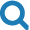 Thí sinh có thể nộp lệ phí xét tuyển bằng các phương thức thanh toán (thẻ quốc tế (Visa, MasterCard, JBC…), quét mã QR, thẻ nội địa (thẻ ATM) hoặc Internet Banking.Cách 2: Chuyển khoản:+ Số tài khoản: 0036100000356008+ Tại ngân hàng: Ngân hàng TMCP Phương Đông (OCB)+ Chủ tài khoản: Trường Đại học Kinh Tế TP.HCM+ Nội dung: <Mã hồ sơ đăng ký xét tuyển>, <Họ tên thí sinh>, <Nộp lệ phí xét tuyển K49>Lưu ý: “Mã hồ sơ đăng ký xét tuyển” được Hệ thống tự động gửi qua email sau khi thí sinh “HOÀN TẤT ĐĂNG KÝ XÉT TUYỂN” (trong vòng 30 phút) và có dạng sau KSA23xxxxx hoặc ISB23xxxxx hoặc KSV23xxxxx hoặc ASA23xxxxx.PHẦN III. THÔNG TIN LIÊN HỆ1. TƯ VẤN HỖ TRỢ ĐÓNG LỆ PHÍ XÉT TUYỂN: Phòng Tài chính - Kế toán- Điện thoại: (028) 38 222 357- Hotline: 0914 784 557; 0376 697 718- Email: sinttb@ueh.edu.vn hoặc tqkhai@ueh.edu.vn 2. TƯ VẤN CHƯƠNG TRÌNH CHUẨN, CHƯƠNG TRÌNH TIẾNG ANH BÁN PHẦN, TIẾNG ANH TOÀN PHẦN: Phòng Đào tạo - Địa chỉ: 59C Nguyễn Đình Chiểu, Phường Võ Thị Sáu, Quận 3, TP. Hồ Chí Minh- Hotline: 0902 230 082; 0941 230 082- Email: tuyensinh@ueh.edu.vn- Facebook: https://www.facebook.com/tvts.ueh/- Website: www.tuyensinh.ueh.edu.vn3. TƯ VẤN CHƯƠNG TRÌNH CỬ NHÂN TÀI NĂNG, CỬ NHÂN ASEAN CO-OP: Viện Đào tạo Quốc tế ISB - Địa chỉ: 17 Phạm Ngọc Thạch, Phường Võ Thị Sáu, Quận 3, TP. Hồ Chí Minh- Điện thoại: (028) 3622 1818- Hotline: 0909 607 337 - 0906 950 055- Email: tuyensinh@isb.edu.vn - Facebook: www.facebook.com/uehisb.admissions - Website: www.isb.edu.vn4. TƯ VẤN HỌC TẠI PHÂN HIỆU VĨNH LONG- Địa chỉ: 1B Nguyễn Trung Trực, Phường 8, TP. Vĩnh Long, tỉnh Vĩnh Long.4.1 Tư vấn chương trình chuẩn: Phòng Tuyển sinh – Truyền thông- Điện thoại: 02703 823 443- Hotline/Zalo: 0899 002 939- Email: ksv@ueh.edu.vn - Facebook: www.facebook.com/uehvinhlong/ - Website: www.tuyensinh.ueh.edu.vn4.2. Chương trình cử nhân quốc tế Mekong: Trung tâm đào tạo quốc tế Mekong- Điện thoại: 02703 839 789- Hotline/Zalo: 0702 992 939- Email: mekong@ueh.edu.vn - Facebook: www.facebook.com/mekongtalent/ - Website: mekongtalent.ueh.edu.vn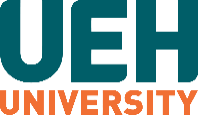 BỘ GIÁO DỤC VÀ ĐÀO TẠOTRƯỜNG ĐẠI HỌC KINH TẾ TP. HỒ CHÍ MINHĐào tạo tại Cơ sở TP.HCMĐào tạo tại Cơ sở TP.HCMĐào tạo tại Phân hiệu Vĩnh LongThời gian đăng kýChương trình Chuẩn, chương trình tiếng Anh toàn phần, tiếng Anh bán phầnChương trình Cử nhân tài năng, Cử nhân Asean Co-opChương trình Chuẩn, Cử nhân Quốc tế MekongThời gian đăng ký1. Phương thức 1: Xét tuyển thẳng đối tượng theo quy định của Bộ Giáo dục và Đào tạo (PT1)Chỉ tiêu 1% theo chương trình đào tạo (CTĐT)Chỉ tiêu 1% theo chương trình đào tạo (CTĐT)Chỉ tiêu 1% theo chương trình đào tạo (CTĐT)Theo quy định của Bộ GD&ĐT2. Phương thức 2: Xét tuyển đối với thí sinh tốt nghiệp chương trình trung học phổ thông nước ngoài và có chứng chỉ quốc tế (PT2)Chỉ tiêu 1% theo CTĐTChỉ tiêu 1% theo CTĐTChỉ tiêu 1% theo CTĐTNộp hồ sơ giấy theo hướng dẫn của UEH (Nhấn để xem)3. Phương thức 3: Xét tuyển học sinh Giỏi (PT3)40% đến 50% chỉ tiêu theo CTĐT40% đến 50% chỉ tiêu theo CTĐT20% chỉ tiêu theo CTĐT- Đăng ký trực tuyến từ 14g00 ngày 15/3 - 16g00 28/4/2023- Xem danh sách thí sinh đã đăng ký: dự kiến 14g00 ngày 11/5/2023- Kết quả trúng tuyển: dự kiến 14g00 ngày 20/6/20234. Phương thức 4: Xét tuyển quá trình học tập theo tổ hợp môn (PT4)20% đến 30% chỉ tiêu theo CTĐT40% đến 50% chỉ tiêu theo CTĐT20% đến 30% chỉ tiêu theo CTĐT- Đăng ký trực tuyến từ 14g00 ngày 15/3 - 16g00 28/4/2023- Xem danh sách thí sinh đã đăng ký: dự kiến 14g00 ngày 11/5/2023- Kết quả trúng tuyển: dự kiến 14g00 ngày 20/6/20235. Phương thức 5: Xét tuyển dựa trên kết quả thi đánh giá năng lực của Đại học Quốc gia TP.HCM tổ chức đợt 1 năm 2023 (PT5)10% chỉ tiêu theo CTĐTKhông áp dụng xét tuyển10% chỉ tiêu theo CTĐT- Đăng ký trực tuyến từ 14g00 ngày 15/3 - 16g00 28/4/2023- Xem danh sách thí sinh đã đăng ký: dự kiến 14g00 ngày 11/5/2023- Kết quả trúng tuyển: dự kiến 14g00 ngày 20/6/20236. Phương thức 6: Xét tuyển dựa vào kết quả thi tốt nghiệp THPT năm 2023 (PT6)Chỉ tiêu còn lạiChỉ tiêu còn lạiChỉ tiêu còn lạiTheo quy định của Bộ GD&ĐTa. Mẫu “Bảng xác nhận kết quả học tập Trung học phổ thông”Xem mẫub. Hướng dẫn kê khai “Bảng xác nhận kết quả học tập Trung học phổ thông”Xem hướng dẫn kê khaic. Hướng dẫn chọn ưu tiên đối tượng, ưu tiên khu vực trong tuyển sinhXem hướng dẫnd. Hướng dẫn quy đổi điểm xét tuyển Phương thức xét tuyển học sinh Giỏi (PT3), Phương thức xét tuyển quá trình học tập theo tổ hợp môn (PT4), Phương thức xét tuyển dựa vào kết quả thi đánh giá năng lực (PT5)Xemđ. Hướng dẫn đóng lệ phí xét tuyển trực tuyếnXem tại Bước 4, Phần II